Title {Style: Arial 12 Bold}J.M. Smith 1, S. A. Robinson 2, {Style: Arial 10 Bold}ISIS, Rutherford Appleton Lab, OX11 0QX Harwell-Oxford, UKSchool of Physics and Astronomy, University of Leeds, LS2 9JT, Leeds, UK
{Style: Arial 9 Italic}Abstract {Style: Arial 10 Bold}Write your abstract here with a maximum extension of 2,000 characters (spacing included).
{Style: Arial 10 Regular}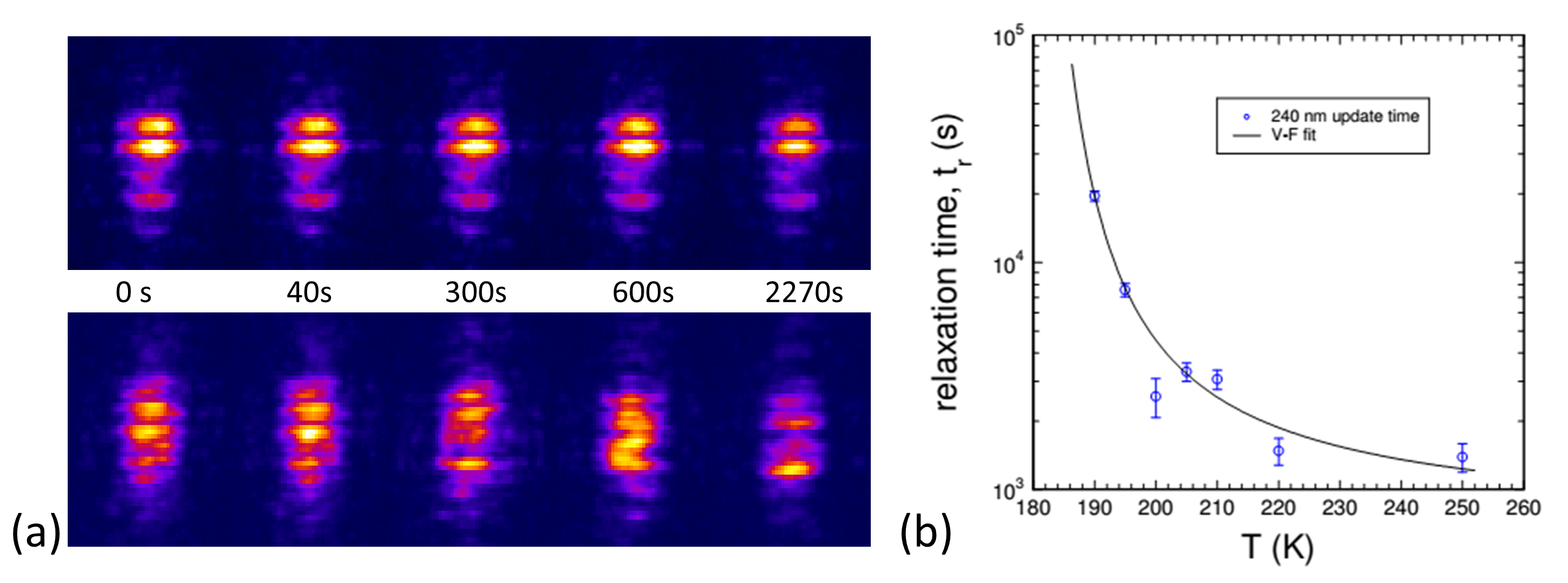 Fig.1: (a) Comment on image A (b) Comment on image A 
{Style: Arial 10 Regular}References  {Style: Arial 10 Bold}[1] R.F. Wang et al., Nature 439, 303 (2006)[2] V. Kapaklis et al., Nat. Nano. 9, 514 (2014)[3] S. Zhang et al., Nature 500, 7464 (2013)[4] A. Farhan et al., Nat. Phys. 9, 375 (2013)

{Style: Arial 8 Regular}---------------IMPORTANT NOTE: Abstracts must have a maximum length of one page.
